March NewsletterRoom #5- Ms. Claudia 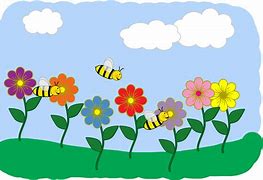 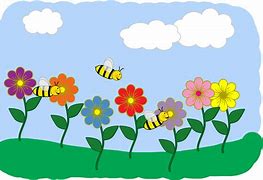 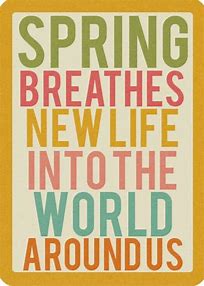 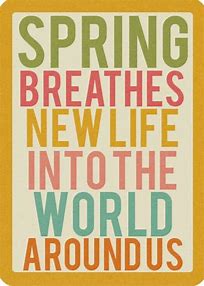 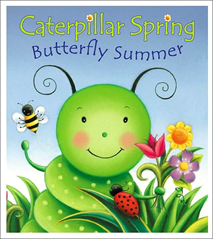 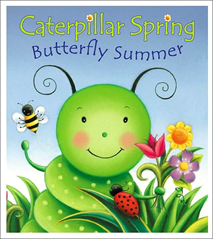 